Reported by: _______________________ Date______________ Phone: (______) ______ - ___________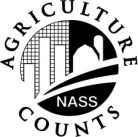 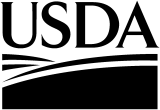 